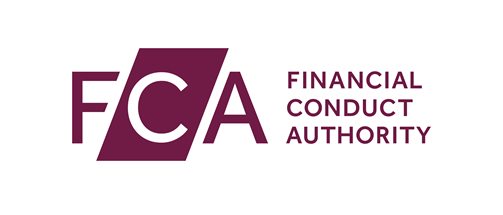 
Application to Endorse Benchmarks in a Third Country - ChecklistLegal name of applicant firmThe information we need for this application	1.1	This 'Application to Endorse Benchmarks in a Third Country' pack consists of the following documents; please tick below to confirm the forms you have completed and enclosed.Supporting documents you are sending with this applicationYou must tick below to confirm you are sending this document with this application.	1.2	List of supporting documentsCompulsory supporting documents (we have provided question numbers the documents are requested in)Other documents	1.3	Please list any other documents you have provided.	1.4	Please provide any comments on supporting documents if necessary.Other information	1.5	If there is anything else you would like to tell us about this application please give details below.Documents for this applicationYou must confirm you have attached the forms necessary.  You will also need documents to support this application and these must be sent with this application.Application documentsCompulsory documentsApplication to Endorse Benchmarks in a Third Country	AttachedThis checklist 	CompletedQuestionSupporting documents1.7Schedule of Benchmarks Attached 